2. pielikumsMinistru kabineta2018. gada      .septembranoteikumiem Nr.     Meliorācijas kadastra informācijas sistēmā unmeliorācijas plānos lietojamie apzīmējumiZemkopības ministrs							Jānis DūklavsNr.p.k.Nr.p.k.ApzīmējumsNosaukumsApraksts112341.1.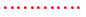 Valsts nozīmes ūdensnotekas regulētais posma ass līnijaSarkana punktēta līnija2.2.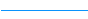 Valsts nozīmes ūdensnotekas ass līnijaZila līnija3.3.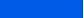 Valsts nozīmes ūdensnotekas virsmas laukumsZils poligons4.4.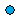 Valsts nozīmes ūdensnotekas piketa punktsZils aplis ar melnu kontūru5.5.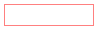 Sateces baseina robežaSārta poligona kontūra6.6.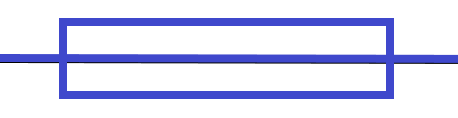 KrājbaseinsZils simbols7.7.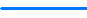 Koplietošanas ūdensnotekaZila līnija8.8.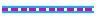 Pašvaldības nozīmes koplietošanas ūdensnotekaSarkana svītrlīnija ar zilām kontūrlīnijām9.9.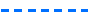 Viena īpašuma ūdensnotekaZila svītrlīnija10.10.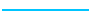 KontūrgrāvisGaiši zila līnija11.11.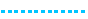 SusinātājgrāvisGaiši zila svītrlīnija12.12.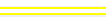 Liela diametra kolektors uz valsts nozīmes ūdensnotekas
(Ø≥ 30 cm)Divas dzeltenas paralēlas līnijas 13.13.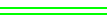 Koplietošanas liela diametra kolektors (Ø≥ 30 cm)Divas zaļas paralēlas līnijas14.14.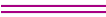 Pašvaldības nozīmes koplietošanas liela diametra kolektors
(Ø≥ 30 cm)Divas violetas paralēlas līnijas15.15.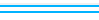 Viena īpašuma liela diametra kolektors (Ø≥ 30 cm)Divas zilas paralēlas līnijas16.16.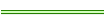 Drenu kolektors (1. kārta)Zaļš simbols17.17.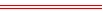 Rekonstruēts drenu kolektors (2. kārta)Sarkans simbols18.18.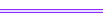 Rekonstruēts drenu kolektors (3. kārta)Violets simbols19.19.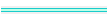 Rekonstruēts drenu kolektors (4. kārta)Zils simbols20.20.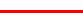 Liela diametra drena (1. kārta)Zaļa līnija21.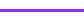 Rekonstruēta liela diametra drena (2. kārta)Sarkana līnija22.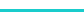 Rekonstruēta liela diametra drena (3 .kārta)Violeta līnija23.Rekonstruēta liela diametra drena (4. kārta)Zils simbols24.24.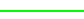 Drena (1. kārta)Zaļa līnija25.25.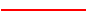 Rekonstruēta drena (2. kārta)Sarkana līnija26.26.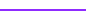 Rekonstruēta drena (3. kārta)Violeta līnija27.27.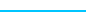 Rekonstruēta drena (4. kārta)Zils28.28.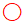 Drenu akaSarkans simbols29.29.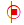 Kontrolēta drenāžas būveSarkans simbols30.30.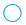 Virszemes ūdens uztvērējsZils simbols31.31.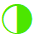 Drenu kolektora diametra maiņaZaļš simbols32.32.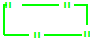 Meliorācijas sistēmas robeža, meliorētās zemes robežaZaļa kontūrlīnija33.33.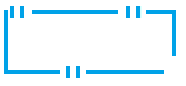 Divpusējās darbības meliorācijas sistēmas robežaZila kontūrlīnija34.34.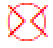 Valstij piederoša caurtekaSarkans simbols35.35.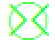 Koplietošanas caurtekaZaļš simbols36.36.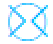 Viena īpašuma caurtekaZils simbols37.37.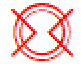 Valstij piederoša caurteka-regulatorsSarkans simbols38.38.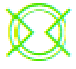 Koplietošanas caurteka-regulatorsZaļš simbols39.39.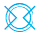 Viena īpašuma caurteka-regulatorsZils simbols40.40.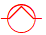 Valstij piederošas slūžasSarkans simbols41.41.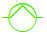 Koplietošanas slūžasZaļš simbols42.42.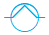 Viena īpašuma slūžasZils simbols43.43.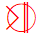 Valstij piederošs meniķisSarkans simbols44.44.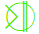 Koplietošanas meniķisZaļš simbols45.45.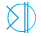 Viena īpašuma vai pašvaldības meniķisZils simbols46.46.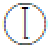 Kājnieku laipaMelns simbols47.47.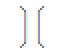 TiltsMelns simbols48.48.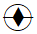 StraujtekaMelns simbols49.49.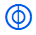 KritnisZils simbols50.50.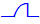 Ūdens pārgāzneZils simbols51.51.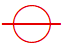 Valstij piederoša zemtekaSarkans simbols52.52.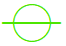 Koplietošanas zemtekaZaļš simbols53.53.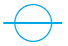 Viena īpašuma vai pašvaldības zemtekaZils simbols54.54.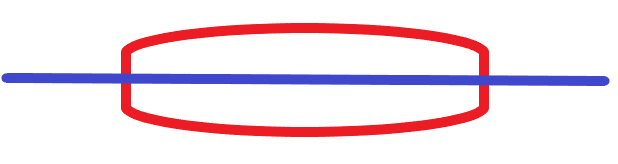 Sedimentācijas baseinsSarkans ovāls simbols virs ūdensnotekas līnijas55.55.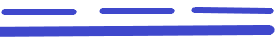 Divpakāpju meliorācijas grāvisZila raustīta līnijapakāpes pusē56.56.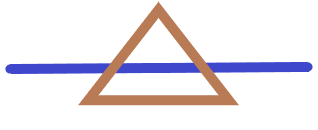 Akmeņu krāvumsBrūns simbols57.57.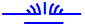 Mākslīgais mitrājsZils simbols58.58.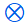 Melioratīvas hidrometrijas upju hidrometriskais postenisZils simbols59.59.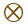 Melioratīvas hidrometrijas ezeru hidrometriskais postenisBrūns simbols60.60.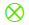 Melioratīvas hidrometrijas drenu hidrometriskais postenisZaļš simbols61.61.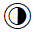 Poldera sūkņu stacijaMelns simbols62.62.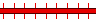 Rīgas HES ūdenskrātuves aizsargdambisSarkans simbols ar melnu kontūru63.63.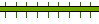 Poldera aizsargdambis valsts īpašumāZaļš simbols ar melnu kontūru64.64.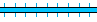 Poldera aizsargdambis pašvaldības īpašumāZils simbols ar melnu kontūru65.65.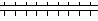 Viena īpašuma aizsargdambisBalts simbols ar melnu kontūru66.66.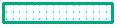 Poldera sateces baseinsZaļš poligons67.67.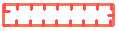 Poldera platības robežaSarkana poligona kontūra68.68.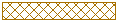 Nenodrošināts meliorētās platības hidromelioratīvais stāvoklis69.69.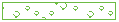 Apmežota meliorētā platība70.70.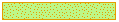 Aizaugusi meliorētā platība71.71.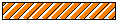 Apbūvēta meliorētā platība72.72.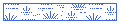 Pārmitra meliorētā platība73.73.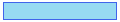 Applūdusi meliorētā platība74.74.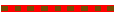 Slikts tehniskais stāvoklis valsts nozīmes ūdensnotekaiSarkans ar brūnu75.75.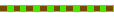 Slikts tehniskais stāvoklis koplietošanas ūdensnotekaiZaļš ar brūnu76.76.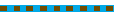 Slikts tehniskais stāvoklis Viena īpašuma ūdensnotekaiZils ar brūnu77.77.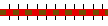 Slikts tehniskais stāvoklis Rīgas HES ūdenskrātuves aizsargdambimSarkans ar brūnu78.78.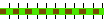 Slikts tehniskais stāvoklis valsts īpašumā esošajam polderu aizsargdambimZaļš ar brūnu79.79.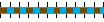 Slikts tehniskais stāvoklis pašvaldības īpašumā esošajam polderu aizsargdambimZils ar brūnu80.80.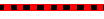 Nepieļaujams tehniskais stāvoklis valsts nozīmes ūdensnotekaiSarkans ar melnu81.81.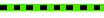 Nepieļaujams tehniskais stāvoklis koplietošanas ūdensnotekaiZaļš ar melnu83.83.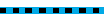 Nepieļaujams tehniskais stāvoklis Viena īpašuma ūdensnotekaiZils ar melnu84.84.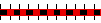 Nepieļaujams tehniskais stāvoklis Rīgas HES ūdenskrātuves aizsargdambimSarkans ar melnu85.85.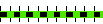 Nepieļaujams tehniskais stāvoklis valsts īpašumā esošajam polderu aizsargdambimZaļš ar melnu86.86.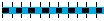 Nepieļaujams tehniskais stāvoklis pašvaldības īpašumā esošajam polderu aizsargdambimZils ar melnu